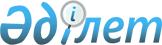 2017-2019 жылдарға арналған Алға аудандық бюджетін бекіту туралы
					
			Мерзімі біткен
			
			
		
					Ақтөбе облысы Алға аудандық мәслихатының 2016 жылғы 23 желтоқсандағы № 60 шешімі. Ақтөбе облысының Әділет департаментінде 2017 жылғы 18 қаңтарда № 5229 болып тіркелді. Мерзімі өткендіктен қолданыс тоқтатылды
      Ескерту. Шешімнің атауында, бүкіл мәтіні бойынша "Алға ауданының бюджетін", "Алға ауданының бюджеті" сөздері "Алға аудандық бюджетін", "Алға аудандық бюджеті" сөздерімен ауыстырылды - Ақтөбе облысы Алға аудандық мәслихатының 20.11.2017 № 127 (01.01.2017 бастап қолданысқа енгізіледі) шешімімен.
      Қазақстан Республикасының 2008 жылғы 4 желтоқсандағы № 95-IV Бюджеттік кодексінің 9 бабының 2 тармағына, Қазақстан Республикасының 2001 жылдың 23 қаңтарындағы "Қазақстан Республикасындағы жергілікті мемлекеттік басқару және өзін-өзі басқару туралы" Заңының 6 бабына сәйкес, Алға аудандық мәслихаты ШЕШІМ ҚАБЫЛДАДЫ:
      1. 2017-2019 жылдарға арналған Алға аудандық бюджеті тиісінше 1, 2 және 3 қосымшаларға сәйкес, оның ішінде, 2017 жылға келесідей көлемдерде бекітілсін:
      1) кірістер                                           7 562 520,1 мың теңге;
      оның ішінде:
      салық түсімдері бойынша                               824 863 мың теңге;
      салықтық емес түсімдер бойынша                   34 420,4 мың теңге;
      негізгі капиталды сатудан 
      түсетін түсімдер бойынша                               11 849 мың теңге;
      трансферттер түсімдері бойынша                         6 691 387,7 мың теңге;
      2) шығындар                                           7 629 317,1 мың теңге;
      3) таза бюджеттік кредиттеу                         -12 380,2 мың теңге;
      оның ішінде:
      бюджеттік кредиттер                               63 661,3 мың теңге;
      бюджеттік кредиттерді өтеу                         76 041,5 мың теңге;
      4) қаржы активтерімен жасалатын 
      операциялар бойынша сальдо                         0 мың теңге;
      қаржы активтерін сатып алу                         0 мың теңге;
      5) бюджет тапшылығы                               -54 416,8 мың теңге;
      6) бюджет тапшылығын қаржыландыру                   54 416,8 мың теңге;
      Ескерту. 1 тармаққа өзгерістер енгізілді – Ақтөбе облысы Алға аудандық мәслихатының 26.04.2017 № 93 (01.01.2017 бастап қолданысқа енгізіледі); 18.07.2017 № 109 (01.01.2017 бастап қолданысқа енгізіледі); 06.09.2017 № 111 (01.01.2017 бастап қолданысқа енгізіледі); 20.11.2017 № 127 (01.01.2017 бастап қолданысқа енгізіледі); 11.12.2017 № 131 (01.01.2017 бастап қолданысқа енгізіледі) шешімдерімен.


      2. Аудандық бюджеттің кірісіне есептелетін болып белгіленетін:
      жеке табыс салығы;
      әлеуметтік салық;
      жеке және заңды тұлғалар, жеке кәсіпкерлер мүлкіне салық;
      жер салығы;
      бірыңғай жер салығы;
      көлік құралдарына салық;
      акциз, мыналарға:
      Қазақстан Республикасының аумағында өндірілген алкоголь өніміне;
      бензинге (авиациялық бензинді қоспағанда) және дизель отынына акциздер;
      жер учаскелерін пайдаланғаны үшін төлемақы; 
      тіркелгені үшін жергілікті бюджетке төленетін алым; 
      қызметтің жекелеген түрлерімен айналысу құқығы үшін лицензиялық алым;
      ойын бизнесіне салық;
      республикалық бюджет есебіне жазылатын консулдық алымнан және мемлекеттік баждардан басқа, мемлекеттік баж:
      коммуналдық меншіктен түсетін кірістер;
      ауданның (облыстық маңызы бар қаланың) коммуналдық меншігінің мүлкін жалға беруден түсетін кірістер; 
      аудан (облыстық маңызы бар қала) бюджетінен қаржыландырылатын мемлекеттік мекемелерге салынатын айыппұлдар, өсімдер, санкциялар, өндіріп алулар;
      аудан бюджетіне түсетін басқа да салықтық емес түсімдер;
      ауыл шаруашылығы мақсатындағы жер учаскелерін қоспағанда, жер учаскелерін сатудан түсетін түсімдер.
      3. 2017 жылға арналған аудандық бюджетте Қазақстан Республикасының Ұлттық қор есебінен 1 651 838 мың теңге нысаналы трансферттер түскені ескерілсін.
      Ескерту. 3 тармаққа өзгерістер енгізілді – Ақтөбе облысы Алға аудандық мәслихатының 26.04.2017 № 93 (01.01.2017 бастап қолданысқа енгізіледі); 18.07.2017 № 109 (01.01.2017 бастап қолданысқа енгізіледі); 20.11.2017 № 127 (01.01.2017 бастап қолданысқа енгізіледі) шешімдерімен.


      4. Қазақстан Республикасының "2017-2019 жылдарға арналған республикалық бюджет туралы" Заңының 7 бабына сәйкес:
      2017 жылдың 1 қаңтарынан бастап:
      1) жалақының ең төменгі мөлшері – 24 459 теңге;
      2) жәрдемақыларды және өзге де әлеуметтік төлемдерді есептеу, сондай- ақ Қазақстан Республикасының заңнамасына сәйкес айыппұл санкцияларын, салықтарды және басқа да төлемдерді қолдану үшін айлық есептік көрсеткіш - 2 269 теңге;
      3) базалық әлеуметтік төлемдердің мөлшерін есептеу үшін ең төменгі күнкөріс деңгейінің шамасы – 24 459 теңге мөлшерінде белгіленгені еске және басшылыққа алынсын.
      5. 2017 жылға арналған аудандық бюджетте облыстық бюджеттен берілген субвенция көлемі – 2 685 000 мың теңге сомасында қарастырылғаны ескерілсін.
      Ағымдағы нысаналы трансферттердің аталған сомаларын бөлу аудан әкімдігінің қаулысы негізінде айқындалады.
      6. 2017 жылға арналған аудандық бюджетте республикалық бюджеттен келесідей ағымдағы нысаналы трансферттер түскені ескерілсін:
      Қазақстан Республикасында мүгедектердің құқықтарын қамтамасыз ету және өмiр сүру сапасын жақсарту жөнiндегi 2012 – 2018 жылдарға арналған iс-шаралар жоспарын іске асыруға – 9 520 мың теңге;
      тілдік курстар бойынша тағылымдамадан өткен мұғалімдерге және оқу кезеңінде негізгі қызметкерді алмастырғаны үшін мұғалімдерге қосымша ақы төлеуге – 7 078 мың теңге;
      еңбек нарығын дамытуға – 23 349 мың теңге;
      инженерлік-коммуникациялық инфрақұрылымды жобалау, дамыту және (немесе) жайластыруға – 31 897 мың теңге;
      сумен жабдықтау және су бұру жүйесінің жұмыс істеуіне – 296 385 мың теңге;
      мемлекет мұқтажы үшін жер учаскелерін алуға – 36 967 мың теңге.
      Ағымдағы нысаналы трансферттердің аталған сомаларын бөлу аудан әкімдігінің қаулысы негізінде айқындалады.
      Ескерту. 6 тармаққа өзгерістер енгізілді – Ақтөбе облысы Алға аудандық мәслихатының 26.04.2017 № 93 (01.01.2017 бастап қолданысқа енгізіледі); 18.07.2017 № 109 (01.01.2017 бастап қолданысқа енгізіледі); 20.11.2017 № 127 (01.01.2017 бастап қолданысқа енгізіледі) шешімдерімен.


      7. 2017 жылға арналған аудандық бюджетте облыстық бюджеттен ағымдағы нысаналы трансферттер және даму трансферттері түскені ескерілсін, оның ішінде:
      алып қойылатын және жойылатын ауру жануарлардың, жануарлардан алынатын өнімдер мен шикізаттың құнын иелеріне өтеу – 5 206,8 мың теңге;
      мектепке дейінгі білім беру ұйымдарында мемлекеттік білім беру тапсырысын іске асыруға – 89 415 мың теңге;
      сандық білім беру инфрақұрылымдарын құруға – 11 927 мың теңге;
      орта білім беру ұйымдарын жан басына шаққандағы қаржыландыруды сынақтан өткізуге– 516 060 мың теңге;
      көп пәтерлі тұрғын үйлерде энергетикалық аудит жүргізуге – 0 мың теңге;
      халықты жұмыспен қамтуға жәрдемдесуге – 13 038 мың теңге;
      жалпы білім беретін мектептерді техникалық инфрақұрылыммен жабдықтауға – 15 627 мың теңге;
      ведомстволық бағыныстағы мемлекеттік мекемелерінің және ұйымдарының күрделі шығыстарына – 7 840 мың теңге;
      елді мекендерді абаттандыру мен көгалдандыруға -191 051,7 мың теңге;
      аудандық маңызы бар автомобиль жолдарын және елді-мекендердің көшелерін күрделі және орташа жөндеуге – 563 005,6 мың теңге;
      инженерлік-коммуникациялық инфрақұрылымды жобалау, дамыту және (немесе) жайластыруға – 132 109 мың теңге;
      сумен жабдықтау және су бұру жүйесін дамытуға – 32 932,3 мың теңге;
      елді мекендердегі сумен жабдықтау және су бұру жүйелерін дамытуға – 69 090,3 мың теңге;
      нәтижелі жұмыспен қамтуды және жаппай кәсәпкерлікті дамытуға - 197 899 мың теңге;
      ведомстволық бағыныстағы мәдениет саласындағы мемлекеттік мекемелердің және ұйымдарының күрделі шығыстарына – 50 000,0 мың теңге;
      роботты техника бойынша элективті курсы үшін жабдық сатып алуға- 7 348 мың теңге;
      коммуналдық тұрғын үй қорының тұрғын үйін жобалау және (немесе) салу, реконструкциялауға – 46 804 мың теңге.
      Ағымдағы трансферттердің аталған сомаларын бөлу аудан әкімдігінің қаулысы негізінде айқындалады.
      Ескерту. 7 тармаққа өзгерістер енгізілді – Ақтөбе облысы Алға аудандық мәслихатының 26.04.2017 № 93 (01.01.2017 бастап қолданысқа енгізіледі); 18.07.2017 № 109 (01.01.2017 бастап қолданысқа енгізіледі); 06.09.2017 № 111 (01.01.2017 бастап қолданысқа енгізіледі); 20.11.2017 № 127 (01.01.2017 бастап қолданысқа енгізіледі); 11.12.2017 № 131 (01.01.2017 бастап қолданысқа енгізіледі) шешімдерімен.


      8. 2017 жылға арналған аудандық бюджетте ауданның жергілікті атқарушы органының резерв сомасы 33,4 мың теңге болып бекітілсін.
      Ескерту. 8 тармаққа өзгеріс енгізілді – Ақтөбе облысы Алға аудандық мәслихатының 13.10.2017 № 122 (01.01.2017 бастап қолданысқа енгізіледі) шешімімен.


      9. 2017 жылға арналған аудандық бюджетті атқару процесінде секвестрлеугежатпайтын аудандық бюджеттің бюджеттік бағдарламаларының тізбесі 4 қосымшаға сәйкес бекітілсін.
      10. 2017 жылға арналған аудандық бюджетте қала және ауылдық округ әкімі аппараттарының бюджеттік бағдарламаларының тізбесі 5 қосымшаға сәйкес бекітілсін.
      11. Осы шешім 2017 жылғы 1 қаңтардан бастап қолданысқа енгізіледі. 2017 жылға арналған Алға аудандық бюджеті
      Ескерту. 1 қосымша жаңа редакцияда – Ақтөбе облысы Алға аудандық мәслихатының 11.12.2017 № 131 (01.01.2017 бастап қолданысқа енгізіледі) шешімімен.

 2018 жылға арналған Алға аудандық бюджеті
      Ескерту. 2 қосымша жаңа редакцияда – Ақтөбе облысы Алға аудандық мәслихатының 06.09.2017 № 111 (01.01.2017 бастап қолданысқа енгізіледі) шешімімен.

 2019 жылға арналған Алға аудандық бюджеті 2017 жылға арналған аудандық бюджетті атқару процесінде секвестрлеуге жатпайтын аудандық бюджеттік бағдарламаларының тізбесі 2017 жылға арналған аудандық бюджетке қала және ауылдық округ әкімі аппараттарының бюджеттік бағдарламаларының тізбесі
      Ескерту. 5 қосымша жаңа редакцияда – Ақтөбе облысы Алға аудандық мәслихатының 11.12.2017 № 131 (01.01.2017 бастап қолданысқа енгізіледі) шешімімен.      кестенің жалғасы:


					© 2012. Қазақстан Республикасы Әділет министрлігінің «Қазақстан Республикасының Заңнама және құқықтық ақпарат институты» ШЖҚ РМК
				
      Аудандық мәслихат сессиясының төрағасы 

А. Сейдалиев

      Аудандық мәслихат хатшысы 

Б. Жұмабаев
Алға аудандық мәслихатының 2016 жылғы 23 желтоқсандағы № 60 шешіміне 1 қосымша
Санаты
Санаты
Санаты
Санаты
Сомасы 
(мың теңге)
Сыныбы
Сыныбы
Сыныбы
Сомасы 
(мың теңге)
Ішкі сыныбы
Ішкі сыныбы
Сомасы 
(мың теңге)
Атауы
Сомасы 
(мың теңге)
1
2
3
4
5
I. Кірістер
7562520,1
1
Салықтық түсімдер 
824863
01
Табыс салығы
308643
2
Жеке табыс салығы
308643
03
Әлеуметтік салық
248723
1
Әлеуметтік салық
248723
04
Меншікке салынатын салықтар
217037
1
Мүлікке салынатын салықтар
153186
3
Жер салығы
3653
4
Көлік құралдарына салынатын салық
52798
5
Бірыңғай жер салығы
7400
05
Тауарларға, жұмыстарға және қызметтерге салынатын ішкі салықтар
43472
2
Акциздер 
1829
3
Табиғи және басқа ресурстарды пайдаланғаны үшін түсетін түсімдер
21579
4
Кәсіпкерлік және кәсіби қызметті жүргізгені үшін алынатын алымдар
20059
5
Ойын бизнесіне салық
5
08
Заңдық маңызы бар әрекеттерді жасағаны және (немесе) оған уәкілеттігі бар мемлекеттік органдар немесе лауазымды адамдар құжаттар бергені үшін алынатын міндетті төлемдер
6988
1
Мемлекеттік баж
6988
2
Салықтық емес түсімдер
34420,4
01
Мемлекеттік меншіктен түсетін кірістер
1601,4
5
Мемлекет меншігіндегі мүлікті жалға беруден түсетін кірістер
1464
7
Мемлекеттік бюджеттен берілген кредиттер бойынша сыйақылар
137,4
04
Мемлекеттік бюджеттен қаржыландырылатын, сондай-ақ Қазақстан Республикасы Ұлттық Банкінің бюджетінен (шығыстар сметасынан) ұсталатын және қаржыландырылатын мемлекеттік мекемелер салатын айыппұлдар, өсімпұлдар, санкциялар, өндіріп алулар
265
1
Мұнай секторы ұйымдарынан түсетін түсімдерді қоспағанда, мемлекеттік бюджеттен қаржыландырылатын, сондай-ақ Қазақстан Республикасы Ұлттық Банкінің бюджетінен (шығыстар сметасынан) ұсталатын және қаржыландырылатын мемлекеттік мекемелер салатын айыппұлдар, өсімпұлдар, санкциялар, өндіріп алулар
265
06
Басқа да салықтық емес түсімдер
32554
1
Басқа да салықтық емес түсімдер
32554
3
Негізгі капиталды сатудан түсетін түсімдер
11849
01
Мемлекеттік мекемелерге бекітілген мемлекеттік мүлікті сату
1396
1
Мемлекеттік мекемелерге бекітілген мемлекеттік мүлікті сату
1396
03
Жерді және материалдық емес активтерді сату
10453
1
Жерді сату
10453
4
Трансферттердің түсімдері
6691387,7
02
Мемлекеттік басқарудың жоғары тұрған органдарынан түсетін трансферттер
6691387,7
2
Облыстық бюджет трансферттері
6691387,7
Функционалдық топ
Функционалдық топ
Функционалдық топ
Функционалдық топ
Функционалдық топ
Сомасы 
(мың теңге)
Кіші функция
Кіші функция
Кіші функция
Кіші функция
Сомасы 
(мың теңге)
Бюджеттік бағдарламалардың әкімшісі
Бюджеттік бағдарламалардың әкімшісі
Бюджеттік бағдарламалардың әкімшісі
Сомасы 
(мың теңге)
Бағдарлама
Бағдарлама
Сомасы 
(мың теңге)
Атауы
Сомасы 
(мың теңге)
1
2
3
4
5
6
II.Шығындар
7629317,1
01
Жалпы сипаттағы мемлекеттік қызметтер 
374620,8
1
Мемлекеттік басқарудың жалпы функцияларын орындайтын өкілді, атқарушы және басқа органдар
291136,6
112
Аудан (облыстық маңызы бар қала) мәслихатының аппараты
16617
001
Аудан (облыстық маңызы бар қала) мәслихатының қызметін қамтамасыз ету жөніндегі қызметтер
16617
122
Аудан (облыстық маңызы бар қала) әкімінің аппараты
78892
001
Аудан (облыстық маңызы бар қала) әкімінің қызметін қамтамасыз ету жөніндегі қызметтер
77992
003
Мемлекеттік органның күрделі шығыстары
900
123
Қаладағы аудан, аудандық маңызы бар қала, кент, ауыл, ауылдық округ әкімінің аппараты 
195627,6
001
Қаладағы аудан, аудандық маңызы бар қаланың, кент, ауыл, ауылдық округ әкімінің қызметін қамтамасыз ету жөніндегі қызметтер
188671,6
022
Мемлекеттік органның күрделі шығыстары
6956
2
Қаржылық қызмет
15078
452
Ауданның (облыстық маңызы бар қаланың) қаржы бөлімі
15078
001
Ауданның (облыстық маңызы бар қаланың) бюджетін орындау және коммуналдық меншігін басқару саласындағы мемлекеттік саясатты іске асыру жөніндегі қызметтер
14838
010
Жекешелендіру, коммуналдық меншікті басқару, жекешелендіруден кейінгі қызмет және осыған байланысты дауларды реттеу
240
5
Жоспарлау және статистикалық қызмет
15417
453
Ауданның (облыстық маңызы бар қаланың) экономика және бюджеттік жоспарлау бөлімі
15417
001
 Экономикалық саясатты, мемлекеттік жоспарлау жүйесін қалыптастыру және дамыту саласындағы мемлекеттік саясатты іске асыру жөніндегі қызметтер
15197
004
Мемлекеттік органның күрделі шығыстары
220
9
Жалпы сипаттағы өзге де мемлекеттік қызметтер
52989,2
458
Ауданның (облыстық маңызы бар қаланың) тұрғын үй-коммуналдық шаруашылығы, жолаушылар көлігі және автомобиль жолдары бөлімі
11233
001
Жергілікті деңгейде тұрғын үй-коммуналдық шаруашылығы, жолаушылар көлігі және автомобиль жолдары саласындағы мемлекеттік саясатты іске асыру жөніндегі қызметтер
11233
466
Ауданның (облыстық маңызы бар қаланың) сәулет, қала құрылысы және құрылыс бөлімі
41756,2
040
Мемлекеттік органның объектілерін дамыту
41756,2
02
Қорғаныс 
11010,6
1
Әскери мұқтаждықтар
3591
122
Аудан (облыстық маңызы бар қала) әкімінің аппараты
3591
005
Жалпыға бірдей әскери міндетті атқару шеңберіндегі іс-шаралар 
3591
2
Төтенше жағдайлар жөніндегі жұмыстарды ұйымдастыру
7419,6
122
Аудан (облыстық маңызы бар қала) әкімінің аппараты
7419,6
006
Аудан (облыстық маңызы бар қала) ауқымындағы төтенше жағдайлардың алдын алу және оларды жою
7200
007
Аудандық (қалалық) ауқымдағы дала өрттерінің, сондай-ақ мемлекеттік өртке қарсы қызмет органдары құрылмаған елді мекендерде өрттердің алдын алу және оларды сөндіру жөніндегі іс-шаралар
219,6
04
Білім беру
3057262,1
1
Мектепке дейінгі тәрбие және оқыту
316932
464
Ауданның (облыстық маңызы бар қаланың) білім бөлімі
316932
040
Мектепке дейінгі білім беру ұйымдарында мемлекеттік білім беру тапсырысын іске асыруға
316932
2
Бастауыш, негізгі орта және жалпы орта білім беру
2634585,5
464
Ауданның (облыстық маңызы бар қаланың) білім бөлімі
2546497,5
003
Жалпы білім беру
2417403,1
006
Балаларға қосымша білім беру
129094,4
465
Ауданның (облыстық маңызы бар қаланың) дене шынықтыру және спорт бөлімі
72772
017
Балалар мен жасөспірімдерге спорт бойынша қосымша білім беру
72772
466
Ауданның (облыстық маңызы бар қаланың) сәулет, қала құрылысы және құрылыс бөлімі
15316
021
Бастауыш, негізгі орта және жалпы орта білім беру объектілерін салу және реконструкциялау
15316
9
Білім беру саласындағы өзге де қызметтер
105744,6
464
Ауданның (облыстық маңызы бар қаланың) білім бөлімі
105744,6
001
Жергілікті деңгейде білім беру саласындағы мемлекеттік саясатты іске асыру жөніндегі қызметтер
11238,9
005
Ауданның (облыстық маңызы бар қаланың) мемлекеттік білім беру мекемелер үшін оқулықтар мен оқу-әдістемелік кешендерді сатып алу және жеткізу
54820,1
007
Аудандық (қалалық) ауқымдағы мектеп олимпиадаларын, мектептен тыс іс-шараларды және конкурстарды өткізу
220
015
Жетім баланы (жетім балаларды) және ата-аналарының қамқорынсыз қалған баланы (балаларды) күтіп-ұстауға қамқоршыларға (қорғаншыларға) ай сайынғы ақшалай қаражат төлемі
7942,4
022
Жетім баланы (жетім балаларды) және ата-анасының қамқорлығынсыз қалған баланы (балаларды) асырап алғаны үшін Қазақстан азаматтарына біржолғы ақша қаражатын төлеуге арналған төлемдер
170,2
067
Ведомстволық бағыныстағы мемлекеттік мекемелерінің және ұйымдарының күрделі шығыстары
31353
06
Әлеуметтік көмек және әлеуметтік қамсыздандыру 
356521,4
1
Әлеуметтік қамсыздандыру
56611,2
451
Ауданның (облыстық маңызы бар қаланың) жұмыспен қамту және әлеуметтік бағдарламалар бөлімі 
51084,8
005
Мемлекеттік атаулы әлеуметтік көмек 
1267,7
016
18 жасқа дейінгі балаларға мемлекеттік жәрдемақылар
48141,1
025
"Өрлеу" жобасы бойынша келісілген қаржылай көмекті енгізу
1676
464
Ауданның (облыстық маңызы бар қаланың) білім бөлімі
5526,4
030
Патронат тәрбиешілерге берілген баланы (балаларды) асырап бағу
5526,4
2
Әлеуметтік көмек 
278850,2
451
Ауданның (облыстық маңызы бар қаланың) жұмыспен қамту және әлеуметтік бағдарламалар бөлімі 
278850,2
002
Жұмыспен қамту бағдарламасы 
123283,7
004
Ауылдық жерлерде тұратын денсаулық сақтау, білім беру, әлеуметтік қамтамасыз ету, мәдениет, спорт және ветеринар мамандарына отын сатып алуға Қазақстан Республикасының заңнамасына сәйкес әлеуметтік көмек көрсету
6602,8
006
Тұрғын үйге көмек көрсету 
17190
007
Жергілікті өкілетті органдардың шешімдері бойынша мұқтаж азаматтардың жекелеген топтарына әлеуметтік көмек
71713
014
Мұқтаж азаматтарға үйде әлеуметтік көмек көрсету 
18104
017
Мүгедектерді оңалту жеке бағдарламасына сәйкес, мұқтаж мүгедектерді міндетті гигиеналық құралдармен және ымдау тілі мамандарының қызмет көрсетуін, жеке көмекшілермен қамтамасыз ету 
27042
023
Жұмыспен қамту орталықтарының қызметін қамтамасыз ету
14914,7
9
Әлеуметтік көмек және әлеуметтік қамтамасыз ету салаларындағы өзге де қызметтер
21060
451
Ауданның (облыстық маңызы бар қаланың) жұмыспен қамту және әлеуметтік бағдарламалар бөлімі 
21060
001
Жергілікті деңгейде халық үшін әлеуметтік бағдарламаларды жұмыспен қамтуды қамтамасыз етуді іске асыру саласындағы мемлекеттік саясатты іске асыру жөніндегі қызметтер
19031
011
Жәрдемақыларды және басқа да әлеуметтік төлемдерді есептеу, төлеу мен жеткізу бойынша қызметтерге ақы төлеу
2029
07
Тұрғын үй-коммуналдық шаруашылық 
2548276,6
1
Тұрғын үй шаруашылығы 
1922375
455
Ауданның (облыстық маңызы бар қаланың) мәдениет және тілдерді дамыту бөлімі
56166
024
Нәтижелі жұмыспен қамтуды және жаппай кәсіпкерлікті дамыту бағдарламасы шеңберінде қалалардың және ауылдық елді мекендердің объектілерін жөндеу
56166
458
Ауданның (облыстық маңызы бар қаланың) тұрғын үй-коммуналдық шаруашылығы, жолаушылар көлігі және автомобиль жолдары бөлімі
0
003
Мемлекеттік тұрғын үй қорының сақталуын ұйымдастыру
0
463
Ауданның (облыстық маңызы бар қаланың) жер қатынастары бөлімі
36967
016
Мемлекет мұқтажы үшін жер учаскелерін алу
36967
464
Ауданның (облыстық маңызы бар қаланың) білім бөлімі
95317
026
Нәтижелі жұмыспен қамтуды және жаппай кәсіпкерлікті дамыту бағдарламасы шеңберінде қалалардың және ауылдық елді мекендердің объектілерін жөндеу
95317
466
Ауданның (облыстық маңызы бар қаланың) сәулет, қала құрылысы және құрылыс бөлімі
1733925
003
Коммуналдық тұрғын үй қорының тұрғын үйін жобалау және (немесе) салу, реконструкциялау 
661026
004
Инженерлік-коммуникациялық инфрақұрылымды жобалау, дамыту және (немесе) жайластыру
1072899
2
Коммуналдық шаруашылық
427698,5
458
Ауданның (облыстық маңызы бар қаланың) тұрғын үй-коммуналдық шаруашылығы, жолаушылар көлігі және автомобиль жолдары бөлімі
98381,2
012
Сумен жабдықтау және су бұру жүйесінің жұмыс істеуі
25000
027
Ауданның (облыстық маңызы бар қаланың) коммуналдық меншігіндегі газ жүйелерін қолдануды ұйымдастыру
4290,9
058
Елді мекендердегі сумен жабдықтау және су бұру жүйелерін дамыту
69090,3
466
Ауданның (облыстық маңызы бар қаланың) сәулет, қала құрылысы және құрылыс бөлімі
329317,3
006
Сумен жабдықтау және су бұру жүйесін дамыту
329317,3
3
Елді мекендерді абаттандыру 
198203,1
123
Қаладағы аудан, аудандық маңызы бар қала, кент, ауыл, ауылдық округ әкімінің аппараты
198203,1
008
Елді мекендердегі көшелерді жарықтандыру
6801,4
011
Елді мекендерді абаттандыру мен көгалдандыру
191401,7
08
Мәдениет, спорт, туризм және ақпараттық кеңістік
266011,5
1
Мәдениет саласындағы қызмет
95840,5
455
Ауданның (облыстық маңызы бар қаланың) мәдениет және тілдерді дамыту бөлімі 
95840,5
003
Мәдени-демалыс жұмысын қолдау 
95840,5
2
Спорт
9956
465
Ауданның (облыстық маңызы бар қаланың) дене шынықтыру және спорт бөлімі
9956
001
Жергілікті деңгейде дене шынықтыру және спорт саласындағы мемлекеттік саясатты іске асыру жөніндегі қызметтер
5456
006
Аудандық (облыстық маңызы бар қалалық) деңгейде спорттық жарыстар өткізу
3500
007
Әртүрлі спорт түрлері бойынша аудан (облыстық маңызы бар қала) құрама командаларының мүшелерін дайындау және олардың облыстық спорт жарыстарына қатысуы
1000
3
Ақпараттық кеңістік
55070
455
Ауданның (облыстық маңызы бар қаланың) мәдениет және тілдерді дамыту бөлімі 
45070
006
Аудандық (қалалық) кітапханалардың жұмыс істеуі
44320
007
Мемлекеттiк тiлдi және Қазақстан халқының басқа да тiлдерін дамыту
750
456
Ауданның (облыстық маңызы бар қаланың) ішкі саясат бөлімі 
10000
002
Мемлекеттік ақпараттық саясат жүргізу жөніндегі қызметтер
10000
9
Мәдениет, спорт, туризм және ақпараттық кеңiстiктi ұйымдастыру жөнiндегi өзге де қызметтер
105145
455
Ауданның (облыстық маңызы бар қаланың) мәдениет және тілдерді дамыту бөлімі 
85395
001
Жергілікті деңгейде тілдерді және мәдениетті дамыту саласындағы мемлекеттік саясатты іске асыру жөніндегі қызметтер
9715
032
Ведомстволық бағыныстағы мемлекеттік мекемелерінің және ұйымдарының күрделі шығыстары
75680
456
Ауданның (облыстық маңызы бар қаланың) ішкі саясат бөлімі 
19750
001
Жергілікті деңгейде ақпарат, мемлекеттілікті нығайту және азаматтардың әлеуметтік сенімділігін қалыптастыру саласында мемлекеттік саясатты іске асыру жөніндегі қызметтер
10462
003
Жастар саясаты саласында іс-шараларды іске асыру
9288
09
Отын-энергетика кешені және жер қойнауын пайдалану
159063
9
Отын-энергетика кешені және жер қойнауын пайдалану саласындағы өзге де қызметтер
159063
466
Ауданның (облыстық маңызы бар қаланың) сәулет, қала құрылысы және құрылыс бөлімі
159063
036
Газ тасымалдау жүйесін дамыту
159063
10
Ауыл, су, орман, балық шаруашылығы, ерекше қорғалатын табиғи аумақтар, қоршаған ортаны және жануарлар дүниесін қорғау, жер қатынастары
108914,2
1
Ауыл шаруашылығы
77303,3
462
Ауданның (облыстық маңызы бар қаланың) ауыл шаруашылығы бөлімі
15023
001
Жергілікті деңгейде ауыл шаруашылығы саласындағы мемлекеттік саясатты іске асыру жөніндегі қызметтер
14663
006
Мемлекеттік органның күрделі шығыстары
360
466
Ауданның (облыстық маңызы бар қаланың) сәулет, қала құрылысы және құрылыс бөлімі
1706,5
010
Ауыл шаруашылығы объектілерін дамыту
1706,5
473
Ауданның (облыстық маңызы бар қаланың) ветеринария бөлімі 
60573,8
001
Жергілікті деңгейде ветеринария саласындағы мемлекеттік саясатты іске асыру жөніндегі қызметтер
8558
008
Алып қойылатын және жойылатын ауру жануарлардың, жануарлардан алынатын өнімдер мен шикізаттың құнын иелеріне өтеу
5206,8
010
Ауыл шаруашылығы жануарларын сәйкестендіру жөніндегі іс-шараларды өткізу
3572
011
Эпизоотияға қарсы іс-шаралар жүргізу
43237
6
Жер қатынастары
14576,9
463
Ауданның (облыстық маңызы бар қаланың) жер қатынастары бөлімі
14576,9
001
Аудан (облыстық маңызы бар қала) аумағында жер қатынастарын реттеу саласындағы мемлекеттік саясатты іске асыру жөніндегі қызметтер
12019
006
Аудандардың, облыстық маңызы бар, аудандық маңызы бар қалалардың, кенттердiң, ауылдардың, ауылдық округтердiң шекарасын белгiлеу кезiнде жүргiзiлетiн жерге орналастыру
2557,9
9
Ауыл, су, орман, балық шаруашылығы, қоршаған ортаны қорғау және жер қатынастары саласындағы өзге де қызметтер
17034
453
Ауданның (облыстық маңызы бар қаланың) экономика және бюджеттік жоспарлау бөлімі
17034
099
Мамандардың әлеуметтік көмек көрсетуі жөніндегі шараларды іске асыру
17034
11
Өнеркәсіп, сәулет, қала құрылысы және құрылыс қызметі
20093
2
Сәулет, қала құрылысы және құрылыс қызметі
20093
466
Ауданның (облыстық маңызы бар қаланың) сәулет, қала құрылысы және құрылыс бөлімі
20093
001
Құрылыс, облыс қалаларының, аудандарының және елді мекендерінің сәулеттік бейнесін жақсарту саласындағы мемлекеттік саясатты іске асыру және ауданның (облыстық маңызы бар қаланың) аумағын оңтайлы және тиімді қала құрылыстық игеруді қамтамасыз ету жөніндегі қызметтер 
12541
013
Аудан аумағында қала құрылысын дамытудың кешенді схемаларын, аудандық (облыстық) маңызы бар қалалардың, кенттердің және өзге де ауылдық елді мекендердің бас жоспарларын әзірлеу
7552
12
Көлік және коммуникация
590562,2
1
Автомобиль көлігі
590562,2
123
Қаладағы аудан, аудандық маңызы бар қала, кент, ауыл, ауылдық округ әкімінің аппараты 
66082,6
013
Аудандық маңызы бар қалаларда, кенттерде, ауылдарда, ауылдық округтерде автомобиль жолдарының жұмыс істеуін қамтамасыз ету
16082,6
045
Елді-мекендер көшелеріндегі автомобиль жолдарын күрделі және орташа жөндеу
50000
458
Ауданның (облыстық маңызы бар қаланың) тұрғын үй-коммуналдық шаруашылығы, жолаушылар көлігі және автомобиль жолдары бөлімі
524479,6
023
Автомобиль жолдарының жұмыс істеуін қамтамасыз ету
50
045
Аудандық маңызы бар автомобиль жолдарын және елді-мекендердің көшелерін күрделі және орташа жөндеу
524429,6
13
Өзгелер
23878,2
3
Кәсіпкерлік қызметті қолдау және бәсекелестікті қорғау
7022
469
Ауданның (облыстық маңызы бар қаланың) кәсіпкерлік бөлімі
7022
001
Жергілікті деңгейде кәсіпкерлік дамыту саласындағы мемлекеттік саясатты іске асыру жөніндегі қызметтер
6372
003
Кәсіпкерлік қызметті қолдау 
650
9
Өзгелер
16856,2
123
Қаладағы аудан, аудандық маңызы бар қала, кент, ауыл, ауылдық округ әкімінің аппараты 
12949
040
Өңірлерді дамытудың 2020 жылға дейінгі бағдарламасы шеңберінде өңірлерді экономикалық дамытуға жәрдемдесу бойынша шараларды іске асыру
12949
452
Ауданның (облыстық маңызы бар қаланың) қаржы бөлімі
33,4
012
Ауданның (облыстық маңызы бар қаланың) жергілікті атқарушы органының резерві
33,4
453
Ауданның (облыстық маңызы бар қаланың) экономика және бюджеттік жоспарлау бөлімі
1103
003
Бюджеттік инвестициялық жобалардың техникалық-экономикалық негіздемелерін және мемлекеттік-жекешелік әріптестік жобалардың, оның ішінде концессиялық жобалардың конкурстық құжаттамаларын әзірлеу немесе түзету, сондай-ақ қажетті сараптамаларын жүргізу, мемлекеттік-жекешелік әріптестік жобаларды, оның ішінде концессиялық жобаларды консультациялық сүйемелдеу 
1103
464
Ауданның (облыстық маңызы бар қаланың) білім бөлімі
2770,8
041
Өңірлерді дамытудың 2020 жылға дейінгі бағдарламасы шеңберінде өңірлерді экономикалық дамытуға жәрдемдесу бойынша шараларды іске асыру
2770,8
14
Борышқа қызмет көрсету
132,4
1
Борышқа қызмет көрсету
132,4
452
Ауданның (облыстық маңызы бар қаланың) қаржы бөлімі
132,4
013
Жергілікті атқарушы органдардың облыстық бюджеттен қарыздар бойынша сыйақылар мен өзге де төлемдерді төлеу бойынша борышына қызмет көрсету
132,4
15
Трансферттер
112971,1
1
Трансферттер
112971,1
452
Ауданның (облыстық маңызы бар қаланың) қаржы бөлімі
112971,1
006
Нысаналы пайдаланылмаған (толық пайдаланылмаған) трансферттерді қайтару
10523,7
024
Мемлекеттік органдардың функцияларын мемлекеттік басқарудың төмен тұрған деңгейлерінен жоғарғы деңгейлерге беруге байланысты жоғары тұрған бюджеттерге берілетін ағымдағы нысаналы трансферттер
22060
051
Жергілікті өзін-өзі басқару органдарына берілетін трансферттер
76364
054
Қазақстан Республикасының Ұлттық қорынан берілетін нысаналы трансферт есебінен республикалық бюджеттен бөлінген пайдаланылмаған (түгел пайдаланылмаған) нысаналы трансферттердің сомасын қайтару
4023,4
III. Таза бюджеттік кредиттеу
-12380,2
Бюджеттік кредиттер
63661,3
10
Ауыл, су, орман, балық шаруашылығы, ерекше қорғалатын табиғи аумақтар, қоршаған ортаны және жануарлар дүниесін қорғау, жер қатынастары
63661,3
9
Ауыл, су, орман, балық шаруашылығы, қоршаған ортаны қорғау және жер қатынастары саласындағы өзге де қызметтер
63661,3
453
Ауданның (облыстық маңызы бар қаланың) экономика және бюджеттік жоспарлау бөлімі
63661,3
006
Мамандарды әлеуметтік қолдау шараларын іске асыру үшін бюджеттік кредиттер
63661,3
Бюджеттік кредиттерді өтеу
76041,5
5
Бюджеттік кредиттерді өтеу
76041,5
01
Бюджеттік кредиттерді өтеу
76041,5
1
Мемлекеттік бюджеттен берілген бюджеттік кредиттерді өтеу
76041,5
IV. Қаржы активтерімен жасалатын операция бойынша сальдо
0
Қаржы активтерін сатып алу
0
V. Бюджет тапшылығы (профицит)
-54416,8
VI. Бюджет тапшылығын қаржыландыру (профицитін пайдалану)
54416,8
7
Қарыздар түсімі
57299,3
01
Мемлекеттік ішкі қарыздар
57299,3
2
Қарыз алу келісім шарттары
57299,3
16
Қарыздарды өтеу
76041,5
1
Қарыздарды өтеу
76041,5
452
Ауданның (облыстық маңызы бар қаланың) қаржы бөлімі
76041,5
008
Жергілікті атқарушы органның жоғары тұрған бюджет алдындағы борышын өтеу
76041,5
8
Бюджет қаражаттарының пайдаланылатын қалдықтары
73159
01
Бюджет қаражаты қалдықтары
73159
1
Бюджет қаражатының бос қалдықтары
73159Алға аудандық мәслихатының 2016 жылғы 23 желтоқсандағы № 60 шешіміне 2 қосымша
Санаты
Санаты
Санаты
Санаты
Сомасы 
(мың теңге)
Сыныбы
Сыныбы
Сыныбы
Сомасы 
(мың теңге)
Ішкі сыныбы
Ішкі сыныбы
Сомасы 
(мың теңге)
АТАУЫ
Сомасы 
(мың теңге)
1
2
3
4
5
I. Кірістер
4536372
1
Салықтық түсімдер 
877142
01
Табыс салығы
332329
2
Жеке табыс салығы
332329
03
Әлеуметтік салық
253195
1
Әлеуметтік салық
253195
04
Меншікке салынатын салықтар
238477
1
Мүлікке салынатын салықтар
167329
3
Жер салығы
8098
4
Көлік құралдарына салынатын салық
52700
5
Бірыңғай жер салығы
10350
05
Тауарларға, жұмыстарға және қызметтерге салынатын ішкі салықтар
44933
2
Акциздер 
2973
3
Табиғи және басқа ресурстарды пайдаланғаны үшін түсетін түсімдер
21484
4
Кәсіпкерлік және кәсіби қызметті жүргізгені үшін алынатын алымдар
20465
5
Ойын бизнесіне салық
11
08
Заңдық мәнді іс - әрекеттерді жасағаны және (немесе) оған уәкілеттігі бар мемлекеттік органдар немесе лауазымды адамдар құжаттар бергені үшін алынатын міндетті төлемдер
8208
1
Мемлекеттік баж
8208
2
Салықтық емес түсімдер
33097
01
Мемлекеттік меншіктен түсетін кірістер
2
7
Мемлекеттік бюджеттен берілген кредиттер бойынша сыйақылар
2
04
Мемлекеттік бюджеттен қаржыландырылатын, сондай-ақ Қазақстан Республикасы Ұлттық Банкінің бюджетінен (шығыстар сметасынан) ұсталатын және қаржыландырылатын мемлекеттік мекемелер салатын айыппұлдар, өсімпұлдар, санкциялар, өндіріп алулар
2713
1
Мұнай секторы ұйымдарынан түсетін түсімдерді қоспағанда, мемлекеттік бюджеттен қаржыландырылатын, сондай-ақ Қазақстан Республикасы Ұлттық Банкінің бюджетінен (шығыстар сметасынан) ұсталатын және қаржыландырылатын мемлекеттік мекемелер салатын айыппұлдар, өсімпұлдар, санкциялар, өндіріп алулар
2713
06
Басқа да салықтық емес түсімдер
30382
1
Басқа да салықтық емес түсімдер
30382
3
Негізгі капиталды сатудан түсетін түсімдер
12761
01
Мемлекеттік мекемелерге бекітілген мемлекеттік мүлікті сату
3690
1
Мемлекеттік мекемелерге бекітілген мемлекеттік мүлікті сату
3690
03
Жерді және материалдық емес активтерді сату
9071
1
Жерді сату
9071
4
Трансферттердің түсімдері
3613372
02
Мемлекеттік басқарудың жоғары тұрған органдарынан түсетін трансферттер
3613372
2
Облыстық бюджет трансферттері
3613372
Функционалдық топ
Функционалдық топ
Функционалдық топ
Функционалдық топ
Функционалдық топ
Сомасы 
(мың теңге)
Кіші функция
Кіші функция
Кіші функция
Кіші функция
Сомасы 
(мың теңге)
Бюджеттік бағдарламалардың әкімшісі
Бюджеттік бағдарламалардың әкімшісі
Бюджеттік бағдарламалардың әкімшісі
Сомасы 
(мың теңге)
Бағдарлама
Бағдарлама
Сомасы 
(мың теңге)
АТАУЫ
Сомасы 
(мың теңге)
1
2
3
4
5
6
II.Шығындар
4536372
01
Жалпы сипаттағы мемлекеттік қызметтер 
313545
1
Мемлекеттік басқарудың жалпы функцияларын орындайтын өкілді, атқарушы және басқа органдар
269031
112
Аудан (облыстық маңызы бар қала) мәслихатының аппараты
16004
001
Аудан (облыстық маңызы бар қала) мәслихатының қызметін қамтамасыз ету жөніндегі қызметтер
16004
122
Аудан (облыстық маңызы бар қала) әкімінің аппараты
78269
001
Аудан (облыстық маңызы бар қала) әкімінің қызметін қамтамасыз ету жөніндегі қызметтер
78269
123
Қаладағы аудан, аудандық маңызы бар қала, кент, ауыл, ауылдық округ әкімінің аппараты 
174758
001
Қаладағы аудан, аудандық маңызы бар қаланың, кент, ауыл, ауылдық округ әкімінің қызметін қамтамасыз ету жөніндегі қызметтер
173346
022
Мемлекеттік органның күрделі шығыстары
1412
2
Қаржылық қызмет
17333
452
Ауданның (облыстық маңызы бар қаланың) қаржы бөлімі
17333
001
Ауданның (облыстық маңызы бар қаланың) бюджетін орындау және коммуналдық меншігін басқару саласындағы мемлекеттік саясатты іске асыру жөніндегі қызметтер 
14760
003
Салық салу мақсатында мүлікті бағалауды жүргізу
1523
010
Жекешелендіру, коммуналдық меншікті басқару, жекешелендіруден кейінгі қызмет және осыған байланысты дауларды реттеу
1050
5
Жоспарлау және статистикалық қызмет
16200
453
Ауданның (облыстық маңызы бар қаланың) экономика және бюджеттік жоспарлау бөлімі
16200
001
Экономикалық саясатты, мемлекеттік жоспарлау жүйесін қалыптастыру және дамыту саласындағы мемлекеттік саясатты іске асыру жөніндегі қызметтер
16200
9
Жалпы сипаттағы өзге де мемлекеттік қызметтер
10981
458
Ауданның (облыстық маңызы бар қаланың) тұрғын үй-коммуналдық шаруашылығы, жолаушылар көлігі және автомобиль жолдары бөлімі
10981
001
Жергілікті деңгейде тұрғын үй-коммуналдық шаруашылығы, жолаушылар көлігі және автомобиль жолдары саласындағы мемлекеттік саясатты іске асыру жөніндегі қызметтер
10981
02
Қорғаныс 
6707
1
Әскери мұқтаждықтар
2390
122
Аудан (облыстық маңызы бар қала) әкімінің аппараты
2390
005
Жалпыға бірдей әскери міндетті атқару шеңберіндегі іс-шаралар 
2390
2
Төтенше жағдайлар жөніндегі жұмыстарды ұйымдастыру
4317
122
Аудан (облыстық маңызы бар қала) әкімінің аппараты
4317
006
Аудан (облыстық маңызы бар қала) ауқымындағы төтенше жағдайлардың алдын алу және оларды жою
4317
04
Білім беру
2605632
1
Мектепке дейінгі тәрбие және оқыту
234503
464
Ауданның (облыстық маңызы бар қаланың) білім бөлімі
234503
040
Мектепке дейінгі білім беру ұйымдарында мемлекеттік білім беру тапсырысын іске асыруға
234503
2
Бастауыш, негізгі орта және жалпы орта білім беру
2307113
464
Ауданның (облыстық маңызы бар қаланың) білім бөлімі
2234141
003
Жалпы білім беру
2091897
006
Балаларға қосымша білім беру
142244
465
Ауданның (облыстық маңызы бар қаланың) дене шынықтыру және спорт бөлімі
72972
017
Балалар мен жасөспірімдерге спорт бойынша қосымша білім беру
72972
9
Білім беру саласындағы өзге де қызметтер
64016
464
Ауданның (облыстық маңызы бар қаланың) білім бөлімі
64016
001
Жергілікті деңгейде білім беру саласындағы мемлекеттік саясатты іске асыру жөніндегі қызметтер
10547
005
Ауданның (облыстық маңызы бар қаланың) мемлекеттік білім беру мекемелер үшін оқулықтар мен оқу-әдістемелік кешендерді сатып алу және жеткізу
40200
007
Аудандық (қалалық) ауқымдағы мектеп олимпиадаларын, мектептен тыс іс-шараларды және конкурстарды өткізу
290
015
Жетім баланы (жетім балаларды) және ата-аналарының қамқорынсыз қалған баланы (балаларды) күтіп-ұстауға қамқоршыларға (қорғаншыларға) ай сайынғы ақшалай қаражат төлемі 
11488
022
Жетім баланы (жетім балаларды) және ата-анасының қамқорлығынсыз қалған баланы (балаларды) асырап алғаны үшін Қазақстан азаматтарына біржолғы ақша қаражатын төлеуге арналған төлемдер
1491
06
Әлеуметтік көмек және әлеуметтік қамсыздандыру 
289520
1
Әлеуметтік қамсыздандыру 
72737
451
Ауданның (облыстық маңызы бар қаланың) жұмыспен қамту және әлеуметтік бағдарламалар бөлімі 
65306
005
Мемлекеттік атаулы әлеуметтік көмек 
3077
016
18 жасқа дейінгі балаларға мемлекеттік жәрдемақылар
62229
464
Ауданның (облыстық маңызы бар қаланың) білім бөлімі
7413
030
Патронат тәрбиешілерге берілген баланы (балаларды) асырап бағу
7413
2
Әлеуметтік көмек
196539
451
Ауданның (облыстық маңызы бар қаланың) жұмыспен қамту және әлеуметтік бағдарламалар бөлімі
196539
002
Жұмыспен қамту бағдарламасы
38714
004
Ауылдық жерде тұратын денсаулық сақтау, білім беру, әлеуметтік қамтамасыз ету, мәдениет, спорт және ветеринар мамандарына отын сатып алуға Қазақстан Республикасының Заңнамасына сәйкес әлеуметтік көмек көрсету
7287
006
Тұрғын үйге көмек көрсету
24921
007
Жергілікті өкілетті органдардың шешімдері бойынша мұқтаж азаматтардың жекелеген топтарына әлеуметтік көмек
94434
014
Мұқтаж азаматтарға үйде әлеуметтік көмек көрсету 
11948
017
Мүгедектерді оңалту жеке бағдарламасына сәйкес, мұқтаж мүгедектерді міндетті гигиеналық құралдармен және ымдау тілі мамандарының қызмет көрсетуін, жеке көмекшілермен қамтамасыз ету 
6900
023
Жұмыспен қамту орталықтарының қызметін қамтамасыз ету
12335
9
Әлеуметтік көмек және әлеуметтік қамтамасыз ету салаларындағы өзге де қызметтер
20244
451
Ауданның (облыстық маңызы бар қаланың) жұмыспен қамту және әлеуметтік бағдарламалар бөлімі 
20244
001
Жергілікті деңгейде халық үшін әлеуметтік бағдарламаларды жұмыспен қамтуды қамтамасыз етуді іске асыру саласындағы мемлекеттік саясатты іске асыру жөніндегі қызметтер
18215
011
Жәрдемақыларды және басқа да әлеуметтік төлемдерді есептеу, төлеу мен жеткізу бойынша қызметтерге ақы төлеу
2029
07
Тұрғын үй-коммуналдық шаруашылық 
722175
1
Тұрғын үй шаруашылығы
707469
458
Ауданның (облыстық маңызы бар қаланың) тұрғын үй-коммуналдық шаруашылығы, жолаушылар көлігі және автомобиль жолдары бөлімі
1400
003
Мемлекеттік тұрғын үй қорының сақталуы ұйымдастыру
1400
466
Ауданның (облыстық маңызы бар қаланың) сәулет, қала құрылысы және құрылыс бөлімі
706069
004
Инженерлік-коммуникациялық инфрақұрылымды жобалау, дамыту және (немесе) жайластыру
706069
2
Коммуналдық шаруашылық
3000
458
Ауданның (облыстық маңызы бар қаланың) тұрғын үй-коммуналдық шаруашылығы, жолаушылар көлігі және автомобиль жолдары бөлімі
3000
027
Ауданның (облыстық маңызы бар қаланың) коммуналдық меншігіндегі газ жүйелерін қолдануды ұйымдастыру
3000
3
Елді мекендерді абаттандыру
11706
123
Қаладағы аудан, аудандық маңызы бар қала, кент, ауыл, ауылдық округ әкімінің аппараты
11706
008
Елді мекендердегі көшелерді жарықтандыру
11706
08
Мәдениет, спорт, туризм және ақпараттық кеңістік
145417
1
Мәдениет саласындағы қызмет
56577
455
Ауданның (облыстық маңызы бар қаланың) мәдениет және тілдерді дамыту бөлімі 
56577
003
Мәдени-демалыс жұмысын қолдау 
56577
2
Спорт
8762
465
Ауданның (облыстық маңызы бар қаланың) дене шынықтыру және спорт бөлімі
8762
001
Жергілікті деңгейде дене шынықтыру және спорт саласындағы мемлекеттік саясатты іске асыру жөніндегі қызметтер
5562
006
Аудандық (облыстық маңызы бар қалалық) деңгейде спорттық жарыстар өткізу
1600
007
Әртүрлі спорт түрлері бойынша аудан (облыстық маңызы бар қала) құрама командаларының мүшелерін дайындау және олардың облыстық спорт жарыстарына қатысуы
1600
3
Ақпараттық кеңістік
50048
455
Ауданның (облыстық маңызы бар қаланың) мәдениет және тілдерді дамыту бөлімі 
39048
006
Аудандық (қалалық) кітапханалардың жұмыс істеуі
38198
007
Мемлекеттік тілді және Қазақстан халқының басқа да тілдерін дамыту
850
456
Ауданның (облыстық маңызы бар қаланың) ішкі саясат бөлімі 
11000
002
Мемлекеттік ақпараттық саясат жүргізу жөніндегі қызметтер
11000
9
Мәдениет, спорт, туризм және ақпараттық кеңістікті ұйымдастыру жөніндегі өзге де қызметтер 
30030
455
Ауданның (облыстық маңызы бар қаланың) мәдениет және тілдерді дамыту бөлімі 
13472
001
Жергілікті деңгейде тілдерді және мәдениетті дамыту саласындағы мемлекеттік саясатты іске асыру жөніндегі қызметтер
9063
032
Ведомстволық бағыныстағы мемлекеттік мекемелерінің және ұйымдарының күрделі шығыстары
4409
456
Ауданның (облыстық маңызы бар қаланың) ішкі саясат бөлімі 
16558
001
Жергілікті деңгейде ақпарат, мемлекеттілікті нығайту және азаматтардың әлеуметтік сенімділігін қалыптастыру саласында мемлекеттік саясатты іске асыру жөніндегі қызметтер
9030
003
Жастар саясаты саласында іс-шараларды іске асыру
7528
09
Отын-энергетика кешені және жер қойнауын пайдалану
174303
9
Отын-энергетика кешені және жер қойнауын пайдалану саласындағы өзге де қызметтер
174303
466
Ауданның (облыстық маңызы бар қаланың) сәулет, қала құрылысы және құрылыс бөлімі
174303
036
Газ тасымалдау жүйесін дамыту
174303
10
Ауыл, су, орман, балық шаруашылығы, ерекше қорғалатын табиғи аумақтар, қоршаған ортаны және жануарлар дүниесін қорғау, жер қатынастары
82722
1
Ауыл шаруашылығы
69729
462
Ауданның (облыстық маңызы бар қаланың) ауыл шаруашылығы бөлімі 
12457
001
Жергілікті деңгейде ауыл шаруашылығы саласындағы мемлекеттік саясатты іске асыру жөніндегі қызметтер
12457
473
Ауданның (облыстық маңызы бар қаланың) ветеринария бөлімі
51272
001
Жергілікті деңгейде ауыл шаруашылығы мен ветеринария саласындағы мемлекеттік саясатты іске асыру жөніндегі қызметтер
7827
010
Ауыл шаруашылығы жануарларын сәйкестендіру жөніндегі іс-шараларды өткізу
3000
011
Эпизоотияға қарсы іс-шаралар жүргізу
40445
6
Жер қатынастары
13245
463
Ауданның (облыстық маңызы бар қаланың) жер қатынастары бөлімі
13245
001
Аудан (облыстық маңызы бар қала) аумағында жер қатынастарын реттеу саласындағы мемлекеттік саясатты іске асыру жөніндегі қызметтер
10245
006
Аудандардың, облыстық маңызы бар, аудандық маңызы бар қалалардың, кенттердің, ауылдардың, ауылдық округтердің шекарасын белгілеу кезінде жүргізілетін жерге орналастыру
3000
9
Ауыл, су, орман, балық шаруашылығы, қоршаған ортаны қорғау және жер қатынастары саласындағы өзге де қызметтер
5748
453
Ауданның (облыстық маңызы бар қаланың) экономика және бюджеттік жоспарлау бөлімі
5748
099
Мамандарға әлеуметтік көмек көрсетуі жөніндегі шараларды іске асыру
5748
11
Өнеркәсіп, сәулет, қала құрылысы және құрылыс қызметі
18477
2
Сәулет, қала құрылысы және құрылыс қызметі
18477
466
Ауданның (облыстық маңызы бар қаланың) сәулет, қала құрылысы және құрылыс бөлімі
18477
001
Құрылыс, облыс қалаларының, аудандарының және елді мекендерінің сәулеттік бейнесін жақсарту саласындағы мемлекеттік саясатты іске асыру және ауданның (облыстық маңызы бар қаланың) аумағын оңтайлы және тиімді қала құрылыстық игеруді қамтамасыз ету жөніндегі қызметтер 
12477
013
Аудан аумағында қала құрылысын дамытудың кешенді схемаларын, аудандық (облыстық) маңызы бар қалалардың, кенттердің және өзге де ауылдық елді мекендердің бас жоспарларын әзірлеу
6000
12
Көлік және коммуникация
24000
1
Автомобиль көлігі
24000
123
Қаладағы аудан, аудандық маңызы бар қала, кент, ауыл, ауылдық округ әкімінің аппараты 
24000
013
Аудандық маңызы бар қалаларда, кенттерде, ауылдарда, ауылдық округтерде автомобиль жолдарының жұмыс істеуін қамтамасыз ету
24000
13
Өзгелер
80440
3
Кәсіпкерлік қызметті қолдау және бәсекелестікті қорғау
6453
469
Ауданның (облыстық маңызы бар қаланың) кәсіпкерлік бөлімі
6453
001
Жергілікті деңгейде кәсіпкерлік дамыту саласындағы мемлекеттік саясатты іске асыру жөніндегі қызметтер
5453
003
Кәсіпкерлік қызметті қолдау 
1000
9
Өзгелер
73987
123
Қаладағы аудан, аудандық маңызы бар қала, кент, ауыл, ауылдық округ әкімінің аппараты 
55527
040
Өңірлерді дамытудың 2020 жылға дейінгі бағдарламасы шеңберінде өңірлерді экономикалық дамытуға жәрдемдесу бойынша шараларды іске асыру
55527
452
Ауданның (облыстық маңызы бар қаланың) қаржы бөлімі
18460
012
Ауданның (облыстық маңызы бар қаланың) жергілікті атқарушы органның резерві
18460
15
Трансферттер 
73434
1
Трансферттер 
73434
452
Ауданның (облыстық маңызы бар қаланың) қаржы бөлімі
73434
051
Жергілікті өзін-өзі басқару органдарына берілетін трансферттер
73434
III. Таза бюджеттік кредиттеу
-8514
Бюджеттік кредиттер
0
10
Ауыл, су, орман, балық шаруашылығы, ерекше қорғалатын табиғи аумақтар, қоршаған ортаны және жануарлар дүниесін қорғау, жер қатынастары
0
9
Ауыл, су, орман, балық шаруашылығы, қоршаған ортаны қорғау және жер қатынастары саласындағы өзге де қызметтер
0
453
Ауданның (облыстық маңызы бар қаланың) экономика және бюджеттік жоспарлау бөлімі
0
006
Мамандарды әлеуметтік қолдау шараларын іске асыру үшін бюджеттік кредиттер
0
Бюджеттік кредиттерді өтеу
8514
5
Бюджеттік кредиттерді өтеу
8514
01
Бюджеттік кредиттерді өтеу
8514
1
Мемлекеттік бюджеттен берілген бюджеттік кредиттерді өтеу
8514
IV. Қаржы активтерімен жасалатын операция бойынша сальдо
0
Қаржы активтерін сатып алу
0
V. Бюджет тапшылығы (профицит)
8514
VI. Бюджет тапшылығын қаржыландыру (профицитін пайдалану)
-8514
7
Қарыздар түсімі
0
01
Мемлекеттік ішкі қарыздар
0
2
Қарыз алу келісім шарттары
0
16
Қарыздарды өтеу
8514
1
Қарыздарды өтеу
8514
452
Ауданның (облыстық маңызы бар қаланың) қаржы бөлімі
8514
008
Жергілікті атқарушы органның жоғары тұрған бюджет алдындағы борышын өтеу
8514Алға аудандық мәслихатының 2016 жылғы 23 желтоқсандағы № 60 шешіміне 3 қосымша
Санаты
Санаты
Санаты
Санаты
Сомасы 
(мың теңге)
Сыныбы
Сыныбы
Сыныбы
Сомасы 
(мың теңге)
Ішкі сыныбы
Ішкі сыныбы
Сомасы 
(мың теңге)
АТАУЫ
Сомасы 
(мың теңге)
1
2
3
4
5
I. Кірістер
4115904
1
Салықтық түсімдер 
938675
01
Табыс салығы
355839
2
Жеке табыс салығы
355839
03
Әлеуметтік салық
270918
1
Әлеуметтік салық
270918
04
Меншікке салынатын салықтар
255057
1
Мүлікке салынатын салықтар
178927
3
Жер салығы
8666
4
Көлік құралдарына салынатын салық
56390
5
Бірыңғай жер салығы
11074
05
Тауарларға, жұмыстарға және қызметтерге салынатын ішкі салықтар
48079
2
Акциздер 
3181
3
Табиғи және басқа ресурстарды пайдаланғаны үшін түсетін түсімдер
22988
4
Кәсіпкерлік және кәсіби қызметті жүргізгені үшін алынатын алымдар
21898
5
Ойын бизнесіне салық
12
08
Заңдық мәнді іс - әрекеттерді жасағаны және (немесе) оған уәкілеттігі бар мемлекеттік органдар немесе лауазымды адамдар құжаттар бергені үшін алынатын міндетті төлемдер
8782
1
Мемлекеттік баж
8782
2
Салықтық емес түсімдер
21671
01
Мемлекеттік меншіктен түсетін кірістер
2
7
Мемлекеттік бюджеттен берілген кредиттер бойынша сыйақылар
2
04
Мемлекеттік бюджеттен қаржыландырылатын, сондай-ақ Қазақстан Республикасы Ұлттық Банкінің бюджетінен (шығыстар сметасынан) ұсталатын және қаржыландырылатын мемлекеттік мекемелер салатын айыппұлдар, өсімпұлдар, санкциялар, өндіріп алулар
5026
1
Мұнай секторы ұйымдарынан түсетін түсімдерді қоспағанда, мемлекеттік бюджеттен қаржыландырылатын, сондай-ақ Қазақстан Республикасы Ұлттық Банкінің бюджетінен (шығыстар сметасынан) ұсталатын және қаржыландырылатын мемлекеттік мекемелер салатын айыппұлдар, өсімпұлдар, санкциялар, өндіріп алулар
5026
06
Басқа да салықтық емес түсімдер
16643
1
Басқа да салықтық емес түсімдер
16643
3
Негізгі капиталды сатудан түсетін түсімдер
13654
01
Мемлекеттік мекемелерге бекітілген мемлекеттік мүлікті сату
3948
1
Мемлекеттік мекемелерге бекітілген мемлекеттік мүлікті сату
3948
03
Жерді және материалдық емес активтерді сату
9706
1
Жерді сату
9706
4
Трансферттердің түсімдері
3141904
02
Мемлекеттік басқарудың жоғары тұрған органдарынан түсетін трансферттер
3141904
2
Облыстық бюджет трансферттері
3141904
Функционалдық топ
Функционалдық топ
Функционалдық топ
Функционалдық топ
Функционалдық топ
Сомасы 
(мың теңге)
Кіші функция
Кіші функция
Кіші функция
Кіші функция
Сомасы 
(мың теңге)
Бюджеттік бағдарламалардың әкімшісі
Бюджеттік бағдарламалардың әкімшісі
Бюджеттік бағдарламалардың әкімшісі
Сомасы 
(мың теңге)
Бағдарлама
Бағдарлама
Сомасы 
(мың теңге)
АТАУЫ
Сомасы 
(мың теңге)
1
2
3
4
5
6
II.Шығындар
4115904
01
Жалпы сипаттағы мемлекеттік қызметтер 
318130
1
Мемлекеттік басқарудың жалпы функцияларын орындайтын өкілді, атқарушы және басқа органдар
272803
112
Аудан (облыстық маңызы бар қала) мәслихатының аппараты
16129
001
Аудан (облыстық маңызы бар қала) мәслихатының қызметін қамтамасыз ету жөніндегі қызметтер
16129
122
Аудан (облыстық маңызы бар қала) әкімінің аппараты
80047
001
Аудан (облыстық маңызы бар қала) әкімінің қызметін қамтамасыз ету жөніндегі қызметтер
80047
123
Қаладағы аудан, аудандық маңызы бар қала, кент, ауыл, ауылдық округ әкімінің аппараты 
176627
001
Қаладағы аудан, аудандық маңызы бар қаланың, кент, ауыл, ауылдық округ әкімінің қызметін қамтамасыз ету жөніндегі қызметтер
175116
022
Мемлекеттік органның күрделі шығыстары
1511
2
Қаржылық қызмет
17851
452
Ауданның (облыстық маңызы бар қаланың) қаржы бөлімі
17851
001
Ауданның (облыстық маңызы бар қаланың) бюджетін орындау және коммуналдық меншігін басқару саласындағы мемлекеттік саясатты іске асыру жөніндегі қызметтер 
15099
003
Салық салу мақсатында мүлікті бағалауды жүргізу
1629
010
Жекешелендіру, коммуналдық меншікті басқару, жекешелендіруден кейінгі қызмет және осыған байланысты дауларды реттеу
1123
5
Жоспарлау және статистикалық қызмет
16358
453
Ауданның (облыстық маңызы бар қаланың) экономика және бюджеттік жоспарлау бөлімі
16358
001
Экономикалық саясатты, мемлекеттік жоспарлау жүйесін қалыптастыру және дамыту саласындағы мемлекеттік саясатты іске асыру жөніндегі қызметтер
16358
9
Жалпы сипаттағы өзге де мемлекеттік қызметтер
11118
458
Ауданның (облыстық маңызы бар қаланың) тұрғын үй-коммуналдық шаруашылығы, жолаушылар көлігі және автомобиль жолдары бөлімі
11118
001
Жергілікті деңгейде тұрғын үй-коммуналдық шаруашылығы, жолаушылар көлігі және автомобиль жолдары саласындағы мемлекеттік саясатты іске асыру жөніндегі қызметтер
11118
02
Қорғаныс 
7300
1
Әскери мұқтаждықтар
2751
122
Аудан (облыстық маңызы бар қала) әкімінің аппараты
2751
005
Жалпыға бірдей әскери міндетті атқару шеңберіндегі іс-шаралар 
2751
2
Төтенше жағдайлар жөніндегі жұмыстарды ұйымдастыру
4549
122
Аудан (облыстық маңызы бар қала) әкімінің аппараты
4549
006
Аудан (облыстық маңызы бар қала) ауқымындағы төтенше жағдайлардың алдын алу және оларды жою
4549
04
Білім беру
2629885
1
Мектепке дейінгі тәрбие және оқыту
234503
464
Ауданның (облыстық маңызы бар қаланың) білім бөлімі
234503
040
Мектепке дейінгі білім беру ұйымдарында мемлекеттік білім беру тапсырысын іске асыруға
234503
2
Бастауыш, негізгі орта және жалпы орта білім беру
2326366
464
Ауданның (облыстық маңызы бар қаланың) білім бөлімі
2253394
003
Жалпы білім беру
2111148
006
Балаларға қосымша білім беру
142246
465
Ауданның (облыстық маңызы бар қаланың) дене шынықтыру және спорт бөлімі
72972
017
Балалар мен жасөспірімдерге спорт бойынша қосымша білім беру
72972
9
Білім беру саласындағы өзге де қызметтер
69016
464
Ауданның (облыстық маңызы бар қаланың) білім бөлімі
69016
001
Жергілікті деңгейде білім беру саласындағы мемлекеттік саясатты іске асыру жөніндегі қызметтер
10547
005
Ауданның (облыстық маңызы бар қаланың) мемлекеттік білім беру мекемелер үшін оқулықтар мен оқу-әдістемелік кешендерді сатып алу және жеткізу
45200
007
Аудандық (қалалық) ауқымдағы мектеп олимпиадаларын, мектептен тыс іс-шараларды және конкурстарды өткізу
290
015
Жетім баланы(жетім балаларды) және ата-аналарының қамқорынсыз қалған баланы (балаларды) күтіп-ұстауға қамқоршыларға (қорғаншыларға) ай сайынғы ақшалай қаражат төлемі 
11488
022
Жетім баланы (жетім балаларды) және ата-анасының қамқорлығынсыз қалған баланы (балаларды) асырап алғаны үшін Қазақстан азаматтарына біржолғы ақша қаражатын төлеуге арналған төлемдер
1491
06
Әлеуметтік көмек және әлеуметтік қамсыздандыру 
299469
1
Әлеуметтік қамсыздандыру 
77252
451
Ауданның (облыстық маңызы бар қаланың) жұмыспен қамту және әлеуметтік бағдарламалар бөлімі 
69821
005
Мемлекеттік атаулы әлеуметтік көмек 
3236
016
18 жасқа дейінгі балаларға мемлекеттік жәрдемақылар
66585
464
Ауданның (облыстық маңызы бар қаланың) білім бөлімі
7431
030
Патронат тәрбиешілерге берілген баланы (балаларды) асырап бағу
7431
2
Әлеуметтік көмек
201576
451
Ауданның (облыстық маңызы бар қаланың) жұмыспен қамту және әлеуметтік бағдарламалар бөлімі
201576
002
Жұмыспен қамту бағдарламасы 
41424
004
Ауылдық жерлерде тұратын денсаулық сақтау, білім беру, әлеуметтік қамтамасыз ету, мәдениет, спорт және ветеринар мамандарына отын сатып алуға Қазақстан Республикасының заңнамасына сәйкес әлеуметтік көмек көрсету
7797
006
Тұрғын үйге көмек көрсету 
26666
007
Жергілікті өкілетті органдардың шешімдері бойынша мұқтаж азаматтардың жекелеген топтарына әлеуметтік көмек
94434
014
Мұқтаж азаматтарға үйде әлеуметтік көмек көрсету 
11948
017
Мүгедектерді оңалту жеке бағдарламасына сәйкес, мұқтаж мүгедектерді міндетті гигиеналық құралдармен және ымдау тілі мамандарының қызмет көрсетуін, жеке көмекшілермен қамтамасыз ету 
6900
023
Жұмыспен қамту орталықтарының қызметін қамтамасыз ету
12407
9
Әлеуметтік көмек және әлеуметтік қамтамасыз ету салаларындағы өзге де қызметтер
20641
451
Ауданның (облыстық маңызы бар қаланың) жұмыспен қамту және әлеуметтік бағдарламалар бөлімі 
20641
001
Жергілікті деңгейде халық үшін әлеуметтік бағдарламаларды жұмыспен қамтуды қамтамасыз етуді іске асыру саласындағы мемлекеттік саясатты іске асыру жөніндегі қызметтер
18612
011
Жәрдемақыларды және басқа да әлеуметтік төлемдерді есептеу, төлеу мен жеткізу бойынша қызметтерге ақы төлеу
2029
07
Тұрғын үй-коммуналдық шаруашылық 
426263
1
Тұрғын үй шаруашылығы
411304
458
Ауданның (облыстық маңызы бар қаланың) тұрғын үй-коммуналдық шаруашылығы, жолаушылар көлігі және автомобиль жолдары бөлімі
1400
003
Мемлекеттік тұрғын үй қорының сақталуын қамтамасыз ету
1400
466
Ауданның (облыстық маңызы бар қаланың) сәулет, қала құрылысы және құрылыс бөлімі
409904
003
Коммуналдық тұрғын үй қорының тұрғын үйін жобалау және (немесе) салу, реконструкциялау
409904
2
Коммуналдық шаруашылық
3000
458
Ауданның (облыстық маңызы бар қаланың) тұрғын үй-коммуналдық шаруашылығы, жолаушылар көлігі және автомобиль жолдары бөлімі
3000
027
Ауданның (облыстық маңызы бар қаланың) коммуналдық меншігіндегі газ жүйелерін қолдануды ұйымдастыру
3000
3
Елді мекендерді абаттандыру 
11959
123
Қаладағы аудан, аудандық маңызы бар қала, кент, ауыл, ауылдық округ әкімінің аппараты
11959
008
Елді мекендердегі көшелерді жарықтандыру
11959
08
Мәдениет, спорт, туризм және ақпараттық кеңістік
146054
1
Мәдениет саласындағы қызмет
56937
455
Ауданның (облыстық маңызы бар қаланың) мәдениет және тілдерді дамыту бөлімі 
56937
003
Мәдени-демалыс жұмысын қолдау 
56937
2
Спорт
9012
465
Ауданның (облыстық маңызы бар қаланың) дене шынықтыру және спорт бөлімі
9012
001
Жергілікті деңгейде дене шынықтыру және спорт саласындағы мемлекеттік саясатты іске асыру жөніндегі қызметтер
5612
006
Аудандық (облыстық маңызы бар қалалық) деңгейде спорттық жарыстар өткізу
1700
007
Әртүрлі спорт түрлері бойынша аудан (облыстық маңызы бар қала) құрама командаларының мүшелерін дайындау және олардың облыстық спорт жарыстарына қатысуы
1700
3
Ақпараттық кеңістік
50433
455
Ауданның (облыстық маңызы бар қаланың) мәдениет және тілдерді дамыту бөлімі 
39433
006
Аудандық (қалалық) кітапханалардың жұмыс істеуі
38583
007
Мемлекеттік тілді және Қазақстан халқының басқа да тілдерін дамыту
850
456
Ауданның (облыстық маңызы бар қаланың) ішкі саясат бөлімі 
11000
002
Мемлекеттік ақпараттық саясат жүргізу жөніндегі қызметтер
11000
9
Мәдениет, спорт, туризм және ақпараттық кеңістікті ұйымдастыру жөніндегі өзге де қызметтер 
29672
455
Ауданның (облыстық маңызы бар қаланың) мәдениет және тілдерді дамыту бөлімі 
13849
001
Жергілікті деңгейде тілдерді және мәдениетті дамыту саласындағы мемлекеттік саясатты іске асыру жөніндегі қызметтер
9109
032
Ведомстволық бағыныстағы мемлекеттік мекемелерінің және ұйымдарының күрделі шығыстары
4740
456
Ауданның (облыстық маңызы бар қаланың) ішкі саясат бөлімі 
15823
001
Жергілікті деңгейде ақпарат, мемлекеттілікті нығайту және азаматтардың әлеуметтік сенімділігін қалыптастыру саласында мемлекеттік саясатты іске асыру жөніндегі қызметтер
9330
003
Жастар саясаты саласында іс-шараларды іске асыру
6493
10
Ауыл, су, орман, балық шаруашылығы, ерекше қорғалатын табиғи аумақтар, қоршаған ортаны және жануарлар дүниесін қорғау, жер қатынастары
81999
1
Ауыл шаруашылығы
62878
462
Ауданның (облыстық маңызы бар қаланың) ауыл шаруашылығы бөлімі
12573
001
Жергілікті деңгейде ауыл шаруашылығы саласындағы мемлекеттік саясатты іске асыру жөніндегі қызметтер
12573
473
Ауданның (облыстық маңызы бар қаланың) ветеринария бөлімі
50305
001
Жергілікті деңгейде ветеринария саласындағы мемлекеттік саясатты іске асыру жөніндегі қызметтер
7859
010
Ауыл шаруашылығы жануарларын сәйкестендіру жөніндегі іс-шараларды өткізу
2000
011
Эпизоотияға қарсы іс-шаралар жүргізу
40446
6
Жер қатынастары
13373
463
Ауданның (облыстық маңызы бар қаланың) жер қатынастары бөлімі
13373
001
Ауданның (облыстық маңызы бар қала) аумағында жер қатынастарын реттеу саласындағы мемлекеттік саясатты іске асыру жөніндегі қызметтер
10373
006
Аудандардың, облыстық маңызы бар, аудандық маңызы бар қалалардың, кенттердің, ауылдардың, ауылдық округтердің шекарасын белгілеу кезінде жүргізілетін жерге орналастыру
3000
9
Ауыл, су, орман, балық шаруашылығы қоршаған ортаны қорғау және жер қатынастары саласындағы өзге де қызметтер
5748
453
Ауданның (облыстық маңызы бар қаланың) экономика және бюджеттік жоспарлау бөлімі
5748
099
Мамандарға әлеуметтік көмек көрсету жөніндегі шараларды іске асыру
5748
11
Өнеркәсіп, сәулет, қала құрылысы және құрылыс қызметі
18624
2
Сәулет, қала құрылысы және құрылыс қызметі
18624
466
Ауданның (облыстық маңызы бар қаланың) сәулет, қала құрылысы және құрылыс бөлімі
18624
001
Құрылыс, облыс қалаларының, аудандарының және елді мекендерінің сәулеттік бейнесін жақсарту саласындағы мемлекеттік саясатты іске асыру және ауданның (облыстық маңызы бар қаланың) аумағын оңтайлы және тиімді қала құрылыстық игеруді қамтамасыз ету жөніндегі қызметтер 
12624
013
Аудан аумағында қала құрылысын дамытудың кешенді схемаларын, аудандық (облыстық) маңызы бар қалалардың, кенттердің және өзге де ауылдық елді мекендердің бас жоспарларын әзірлеу
6000
12
Көлік және коммуникация
24000
1
Автомобиль көлігі
24000
123
Қаладағы аудан, аудандық маңызы бар қала, кент, ауыл, ауылдық округ әкімінің аппараты 
24000
013
Аудандық маңызы бар қалаларда, кенттерде, ауылдарда, ауылдық округтерде автомобиль жолдарының жұмыс істеуін қамтамасыз ету
24000
13
Өзгелер
88858
3
Кәсіпкерлік қызметті қолдау және бәсекелестікті қорғау
6490
469
Ауданның (облыстық маңызы бар қаланың) кәсіпкерлік бөлімі
6490
001
Жергілікті деңгейде кәсіпкерлік дамыту саласындағы мемлекеттік саясатты іске асыру жөніндегі қызметтер
5490
003
Кәсіпкерлік қызметті қолдау 
1000
9
Өзгелер
82368
123
Қаладағы аудан, аудандық маңызы бар қала, кент, ауыл, ауылдық округ әкімінің аппараты 
62908
040
Өңірлерді дамытудың 2020 жылға дейінгі бағдарламасы шеңберінде өңірлерді экономикалық дамытуға жәрдемдесу бойынша шараларды іске асыру
62908
452
Ауданның (облыстық маңызы бар қаланың) қаржы бөлімі
19460
012
Ауданның (облыстық маңызы бар қаланың) жергілікті атқарушы органның резерві
19460
15
Трансферттер 
75322
1
Трансферттер
75322
452
Ауданның (облыстық маңызы бар қаланың) қаржы бөлімі
75322
051
Мемлекеттік органның күрделі шығыстары
75322
III. Таза бюджеттік кредиттеу
-8514
Бюджеттік кредиттер
0
10
Ауыл, су, орман, балық шаруашылығы, ерекше қорғалатын табиғи аумақтар, қоршаған ортаны және жануарлар дүниесін қорғау, жер қатынастары
0
9
Ауыл, су, орман, балық шаруашылығы, қоршаған ортаны қоғау және жер қатынастары саласындағы өзге де қызметтер
0
453
Ауданның (облыстық маңызы бар қаланың) экономика және бюджеттік жоспарлау бөлімі
0
006
Мамандарды әлеуметтік қолдау шараларын іске асыру үшін бюджеттік кредиттер
0
Бюджеттік кредиттерді өтеу
8514
5
Бюджеттік кредиттерді өтеу
8514
01
Бюджеттік кредиттерді өтеу
8514
1
Мемлекеттік бюджеттен берілген бюджеттік кредиттерді өтеу
8514
IV. Қаржы активтерімен жасалатын операция бойынша сальдо
0
Қаржы активтерін сатып алу
0
V. Бюджет тапшылығы (профицит)
8514
VI. Бюджет тапшылығын қаржыландыру (профицитін пайдалану)
-8514
7
Қарыздар түсімі
0
01
Мемлекеттік ішкі қарыздар
0
2
Қарыз алу келісім шарттары
0
16
Қарыздарды өтеу
8514
1
Қарыздарды өтеу
8514
452
Ауданның (облыстық маңызы бар қаланың) қаржы бөлімі
8514
008
Жергілікті атқарушы органның жоғары тұрған бюджет алдындағы борышын өтеу
8514Алға аудандық мәслихатының 2016 жылғы 23 желтоқсандағы № 60 шешіміне 4 қосымша
Функционалдық топ
Функционалдық топ
Функционалдық топ
Функционалдық топ
Функционалдық топ
Кіші функция
Кіші функция
Кіші функция
Кіші функция
Бюджеттік бағдарламалардың әкімшісі
Бюджеттік бағдарламалардың әкімшісі
Бюджеттік бағдарламалардың әкімшісі
Бағдарлама
Бағдарлама
Атауы
1
2
3
4
5
04
Білім беру
2
Бастауыш, негізгі орта және жалпы орта білім беру
464
Ауданның (облыстық маңызы бар қаланың) білім бөлімі
003
Жалпы білім беруАлға аудандық мәслихатының 2016 жылғы 23 желтоқсандағы № 60 шешіміне 5 қосымша
Қала және ауылдық округтердің атауы
Қаладағы аудан, аудандық маңызы бар қаланың, кент, ауыл, ауылдық округ әкімінің қызметін қамтамасыз ету жөніндегі қызметтер 
123001
Елді мекендердегі көшелерді жарықтандыру 123008
Елді мекендерді абаттандыру мен көгалдандыру 123011
Аудандық маңызы бар қалаларда, кенттерде, ауылдарда, ауылдық округтерде автомобиль жолдарының жұмыс істеуін қамтамасыз ету 123013
Алға
29 279,2
191 251,7
Бестамақ
15 455
Бесқоспа
15 291
134
0
1 800
Ақай
11 420
790
0
1 900
Қарағаш
14 066,5
200
0
1 400
Қарахобда
14 626,9
750
0
782,2
Қарабұлақ
10 527
0
2 321,5
Маржанбұлақ
15 103
4 077,4
0
1 083,9
Сарыхобда
11 071
850
0
400
Тамды
13 570
0
1 500
Тоқмансай
12 721
0
1 695
Үшқұдық
12 317
150
1 600
Қарақұдық
13 224
0
1 600
Барлығы
188 671,6
6 801,4
191 401,7
16 082,6
Қала және ауылдық округтердің атауы
Елді-мекендер көшелеріндегі автомобиль жолдарын күрделі және орташа жөндеу 123045
Мемлекеттік органның күрделі шығыстары 123022
"Өңірлерді дамыту" Бағдарламасы шеңберінде өңірлерді экономикалық дамытуға жәрдемдесу бойынша шараларды іске асыру 123040
Алға
50 000
600
Бестамақ
2 011
1 635
Бесқоспа
1 029
Ақай
1 016
Қарағаш
1 860
1 322
Қарахобда
300
100
Қарабұлақ
360
0
Маржанбұлақ
795
1 109
Сарыхобда
480
915
Тамды
250
2 377
Тоқмансай
1 411
Үшқұдық
300
440
Қарақұдық
1 595
Барлығы
50 000
6 956
12 949